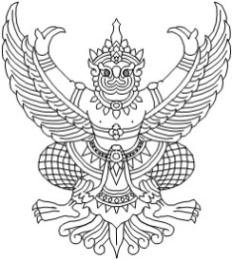 ประกาศ องค์การบริหารส่วนตำบลซับจำปาเรื่อง สอบราคาจ้างเหมา โครงการถมดินพร้อมบดอัดแน่นสระเก็บกักน้ำป่าจำปีสิรินธร หมู่ที่ 1 ต.ซับจำปา อ.ท่าหลวง จ.ลพบุรี………………………………. 	ด้วย องค์การบริหารส่วนตำบลซับจำปา มีความประสงค์จะสอบราคาจ้างเหมาโครงการถมดินพร้อมบดอัดแน่นสระเก็บกักน้ำป่าจำปีสิรินธร หมู่ที่ 1 ต.ซับจำปา อ.ท่าหลวง จ.ลพบุรี รายละเอียดตามปริมาณงานและแบบแปลนที่กำหนด วงเงินงบประมาณ 430,000 บาท (สี่แสนสามหมื่นบาทถ้วน) 	ราคากลางของงานก่อสร้างในการสอบราคาครั้งนี้ เป็นเงินทั้งสิ้น 430,000 บาท (สี่แสนสามหมื่นบาทถ้วน)	ราคากลางของทางราชการดังกล่าวไม่ถือว่าผูกพันที่ผู้เสนอราคาจะต้องพิจารณาไปตามนั้น ผู้เสนอราคาจะต้องรับผิดชอบในการถอดแบบและคำนวณราคางานเองจะนำราคากลางของทางราชการมาปฏิเสธความรับผิดชอบหรือเรียกร้องค่าเสียหายในภายหลังมิได้ 	ผู้มีสิทธิเสนอราคาจะต้องมีคุณสมบัติดังนี้ 	1.	ผู้เสนอราคาต้องเป็นผู้มีอาชีพรับจ้างงานที่สอบราคาจ้างดังกล่าว 	2.	ผู้เสนอราคาเป็นบุคคลธรรมดา หรือ เป็นนิติบุคคล 	3.	ไม่เป็นผู้ที่ถูกแจ้งเวียนชื่อเป็นผู้ทิ้งงานของทางราชการ รัฐวิสาหกิจ หรือ หน่วยการบริหารราชการส่วนท้องถิ่น ในขณะที่ยื่นซองสอบราคา 	4.	มีผลงานก่อสร้างประเภทเดียวกัน ในวงเงินไม่น้อยกว่า 50% ปรากฏตามเอกสารสอบราคาจ้างเลขที่ 13/2558 	5.	ผู้เสนอราคาต้องไม่เป็นผู้ได้รับเอกสิทธิ์หรือความคุ้มกันซึ่งอาจปฏิเสธไม่ยอมขึ้นศาลไทย เว้นแต่รัฐบาลของผู้เสนอราคาได้มีคำสั่งให้สละสิทธิ์ความคุ้มกันเช่นว่านั้น 	6.	ผู้เสนอราคาต้องไม่เป็นผู้มีผลประโยชน์ร่วมกันกับผู้เสนอราคารายอื่นที่เข้าเสนอราคาให้แก่องค์การบริหารส่วนตำบลซับจำปา หรือไม่เป็นผู้กระทำการอันเป็นการขัดขวางการแข่งขันราคาอย่างเป็นธรรมในการสอบราคาจ้าง ครั้งนี้ 	กำหนดดูสถานที่ก่อสร้าง 	กำหนดดูสถานที่ก่อสร้าง และ รับฟังคำชี้แจงรายละเอียดเพิ่มเติม ในวันที่ 27 พฤษภาคม 2558 ระหว่างเวลา 08.30 น. ถึงเวลา 12.00 น. ณ องค์การบริหารส่วนตำบลซับจำปา  หากท่านไม่สามารถไปดูสถานที่ก่อสร้างภายในวันและเวลาที่กำหนดทางองค์การบริหารส่วนตำบลซับจำปา ถือว่าได้รับทราบสถานที่ก่อสร้างและปัญหา อุปสรรคต่างๆ ดีแล้ว หากท่านมีปัญหาและอุปสรรคในการทำงานจะนำมาอ้างให้พ้นความรับผิดต่อองค์การบริหารส่วนตำบลซับจำปามิได้ 	กำหนดยื่นซองสอบราคา 	-  วันที่ 22 พฤษภาคม 2558 ถึงวันที่ 4 มิถุนายน 2558 ในวันและเวลาราชการ ณ องค์การบริหารส่วนตำบลซับจำปา อำเภอท่าหลวง จังหวัดลพบุรี และ	-  วันที่ 5 มิถุนายน 2558 ตั้งแต่เวลา 08.30 น. ถึงเวลา 16.30 น. ณ ศูนย์รวมข้อมูลข่าวสารการซื้อ หรือการจ้างขององค์การบริหารส่วนตำบลระดับอำเภอ  สำนักงานท้องถิ่นอำเภอท่าหลวง  ที่ว่าการอำเภอท่าหลวง จังหวัดลพบุรี/กำหนดเปิด- 2 -	กำหนดเปิดซองสอบราคา  ในวันที่ 8 มิถุนายน 2558  ตั้งแต่เวลา 10.00 น. เป็นต้นไป  ณ ศูนย์รวมข้อมูลข่าวสารการซื้อหรือการจ้างขององค์การบริหารส่วนตำบลระดับอำเภอ สำนักงานท้องถิ่นอำเภอท่าหลวง  ที่ว่าการอำเภอท่าหลวง จังหวัดลพบุรี	การซื้อเอกสารสอบราคา  	1.	ผู้ซื้อเอกสารต้องแสดงเอกสารหลักฐานหรือสำเนา ให้กับองค์การบริหารส่วนตำบลซับจำปา เช่น ใบทะเบียนพาณิชย์ หนังสือบริคณห์สนธิ หนังสือจดทะเบียนห้าง ซึ่งผู้มีอาชีพโดยตรงต้องแสดงเอกสารหลักฐานในปีปัจจุบัน (พร้อมทั้งรับรองสำเนาถูกต้อง)	2.	สำเนาบัตรประจำตัวประชาชน (พร้อมทั้งรับรองสำเนาถูกต้อง)	3.	กรณีมอบอำนาจ หนังสือมอบอำนาจต้องมีสำเนาบัตรประจำตัวประชาชนผู้มอบอำนาจและผู้รับมอบอำนาจ (พร้อมทั้งรับรองสำเนาถูกต้อง)	ผู้สนใจติดต่อขอซื้อเอกสารสอบราคา ในราคาชุดละ  500 บาท ได้ที่องค์การบริหารส่วนตำบล       ซับจำปา อำเภอท่าหลวง จังหวัดลพบุรี ตั้งแต่วันที่ 22 พฤษภาคม 2558 ถึงวันที่ 4 มิถุนายน 2558                     ในวันและเวลาราชการ และ ในวันที่ 5 มิถุนายน 2558 ตั้งแต่เวลา 08.30 – 16.30 น. ณ ศูนย์รวมข้อมูลข่าวสารการซื้อหรือการจ้างขององค์การบริหารส่วนตำบลระดับอำเภอ สำนักงานท้องถิ่นอำเภอท่าหลวง  ที่ว่าการอำเภอท่าหลวง จังหวัดลพบุรี หรือสอบถามทางโทรศัพท์หมายเลข 0-3678-8101 หรือ ดูรายละเอียดเพิ่มเติมได้จาก  www.subjumpa.go.th หรือ www.gprocurement.go.th  			        ประกาศ  ณ  วันที่         เดือน พฤษภาคม พ.ศ.2558							   (  นายเนตรนรินทร์  คำเรืองบุญ  )						          นายกองค์การบริหารส่วนตำบลซับจำปา